В Усть-Катаве состоялась торжественная церемония принятия Присяги по вступлению в гражданство Российской Федерации   В здании миграционного пункта Отдела МВД России по Усть-Катавскому городскому округу прошла церемония принятия присяги по вступлению в гражданство Российской Федерации.В торжественной обстановке в присутствии начальника миграционного пункта майора полиции Ирины Бобровской текст Присяги зачитала гражданка Казахстана.  Принесение присяги - обязанность иностранного гражданина при приеме в Российское гражданство.   На исполнение Конституции и законодательства Российской Федерации присягнул 1 иностранный гражданин. Он поклялся соблюдать Конституцию и законодательство Российской Федерации, права и свободы ее граждан, исполнять обязанности гражданина Российской Федерации на благо государства и общества, защищать свободу и независимость РФ и уважать ее культуру, историю и традиции.   После произнесения и подписания слов клятвы Ирина Геннадьевна поздравила теперь уже гражданина Российской Федерации с этим знаменательным днем.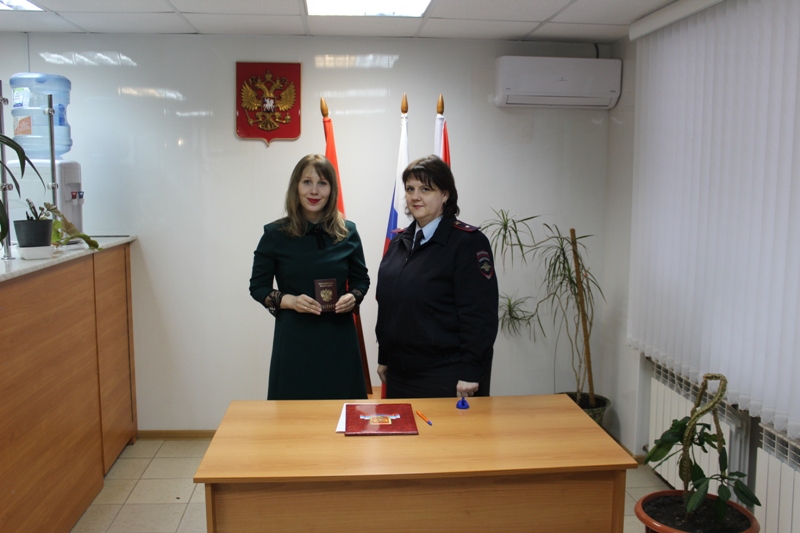 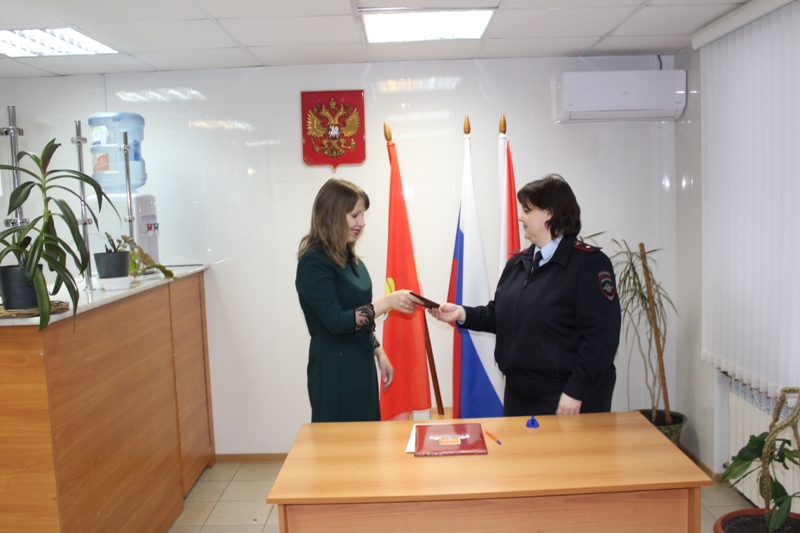 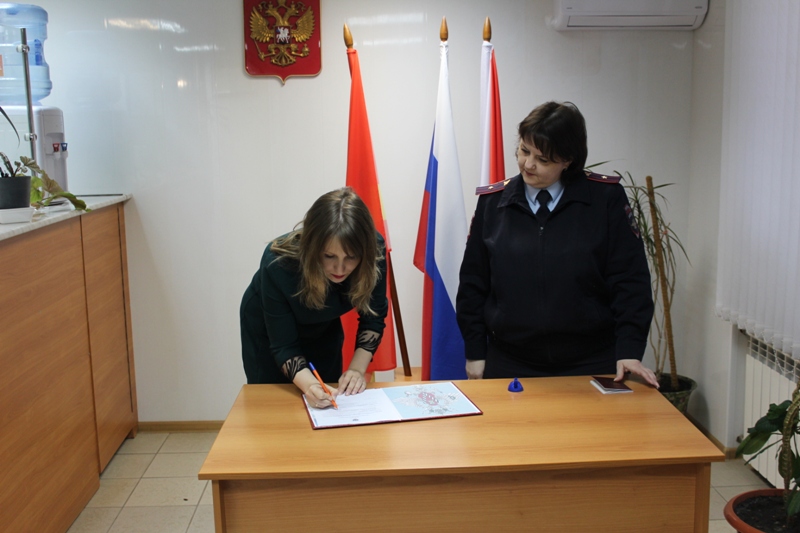 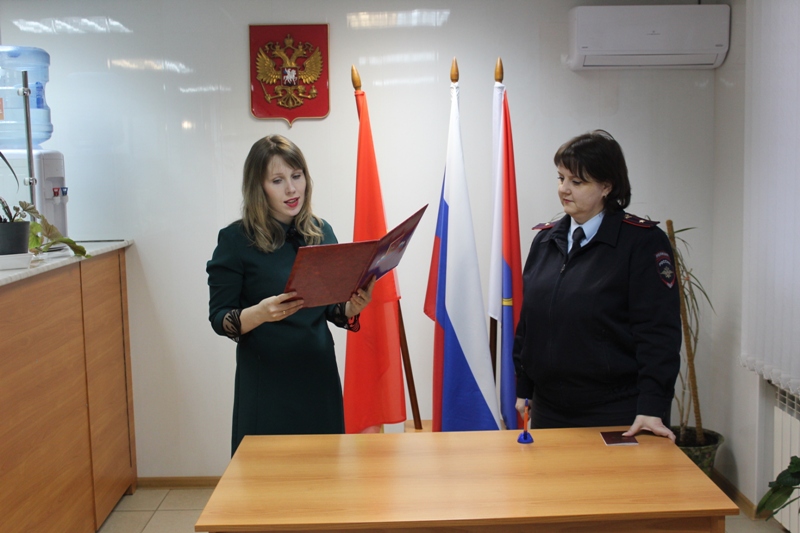 